To be completed only where a parent is seeking admissions priority on faith criteria.Where there are more applications than there are places, we will prioritise applications where a faith criterion has been met. Please complete and return this form to the school by 15 January 2018 or as soon as possible thereafter for admissions at the start of the Reception year.You must also complete a Local Authority Common Application Form.Please complete and return this form to the school as soon as possible for in-year admissions.You must also complete a Torbay Common Application Form.Please read the admissions policy, including definitions, before completing this form.Once you have completed Part A, please pass the form to your priest, minister, faith leader or church official who should complete Part B and return it to the school. Only where both parts are completed and the form is returned can your application be prioritised accordingly. If you don’t return this form, your application will be considered under the “non-faith” criteria.Thank you for your assistance in completing this Supplementary Information Form.  Please note that if a family is refused a place at the school and appeals against the decision, this form may be used as evidence at the appeal.Please return this form to:St. Marychurch Church of England Primary and Nursery School, Hartop Road, St Marychurch, Torquay, Devon TQ1 4QH Data ProtectionThe information collected on this form will be processed and may be stored electronically by the school in compliance with the Data Protection Act. The data may be shared with Torbay Council or Devon County Council or other agent of the school, but only for administrative or other service provision purposes and with Government Departments where there is a legal requirement to do so. For further information about Data Protection, please contact the school. By signing or submitting this form you acknowledge that you have read, understood and agreed to this data processin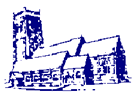 St Marychurch Church of England Primary and Nursery SchoolFaith Supplementary Information Form 2018-19PART A – to be completed by the parentPART A – to be completed by the parentPART A – to be completed by the parentPART A – to be completed by the parentPART A – to be completed by the parentFull name of child Full name of child Date of BirthDate of BirthPlease tick box if it describes your child’s circumstances.Please tick box if it describes your child’s circumstances.Please tick box if it describes your child’s circumstances.Please tick box if it describes your child’s circumstances.Please tick box if it describes your child’s circumstances.Criterion 3Children who live in our designated area and regularly attend (or whose parents regularly attend) St Marychurch Parish Church, Babbacombe.Children who live in our designated area and regularly attend (or whose parents regularly attend) St Marychurch Parish Church, Babbacombe.Children who live in our designated area and regularly attend (or whose parents regularly attend) St Marychurch Parish Church, Babbacombe.Criterion 4Children who live in our designated area and regularly attend (or whose parents regularly attend) a Christian church.Children who live in our designated area and regularly attend (or whose parents regularly attend) a Christian church.Children who live in our designated area and regularly attend (or whose parents regularly attend) a Christian church.Criterion 7Children who live outside our designated area and regularly attend (or whose parents regularly attend) St Marychurch Parish Church, Babbacombe.Children who live outside our designated area and regularly attend (or whose parents regularly attend) St Marychurch Parish Church, Babbacombe.Children who live outside our designated area and regularly attend (or whose parents regularly attend) St Marychurch Parish Church, Babbacombe.Criterion 8Children who live outside our designated area and regularly attend (or whose parents regularly attend) a Christian church.Children who live outside our designated area and regularly attend (or whose parents regularly attend) a Christian church.Children who live outside our designated area and regularly attend (or whose parents regularly attend) a Christian church.I confirm that I have submitted a Local Authority Common Application Form.I confirm that I have submitted a Local Authority Common Application Form.I confirm that I have submitted a Local Authority Common Application Form.I confirm that I have submitted a Local Authority Common Application Form.I confirm that I have submitted a Local Authority Common Application Form.Parent’s nameParent’s nameDatePlease sign herePlease sign herePART B – to be completed by a Church Priest or MinisterPART B – to be completed by a Church Priest or MinisterPART B – to be completed by a Church Priest or MinisterPART B – to be completed by a Church Priest or MinisterPART B – to be completed by a Church Priest or MinisterFull name of child Full name of child ChurchChurchPriest or ministerPriest or ministerAddressAddressTelephoneTelephoneFrom your knowledge, please tick box if it describes the child’s circumstances, with reference to the text in bold:From your knowledge, please tick box if it describes the child’s circumstances, with reference to the text in bold:From your knowledge, please tick box if it describes the child’s circumstances, with reference to the text in bold:From your knowledge, please tick box if it describes the child’s circumstances, with reference to the text in bold:From your knowledge, please tick box if it describes the child’s circumstances, with reference to the text in bold:Criterion 3Children who live in our designated area and regularly attend (or whose parents regularly attend) St Marychurch Parish Church, Babbacombe.Children who live in our designated area and regularly attend (or whose parents regularly attend) St Marychurch Parish Church, Babbacombe.Children who live in our designated area and regularly attend (or whose parents regularly attend) St Marychurch Parish Church, Babbacombe.Criterion 4Children who live in our designated area and regularly attend (or whose parents regularly attend) a Christian church.Children who live in our designated area and regularly attend (or whose parents regularly attend) a Christian church.Children who live in our designated area and regularly attend (or whose parents regularly attend) a Christian church.Criterion 7Children who live outside our designated area and regularly attend (or whose parents regularly attend) St Marychurch Parish Church, Babbacombe.Children who live outside our designated area and regularly attend (or whose parents regularly attend) St Marychurch Parish Church, Babbacombe.Children who live outside our designated area and regularly attend (or whose parents regularly attend) St Marychurch Parish Church, Babbacombe.Criterion 8Children who live outside our designated area and regularly attend (or whose parents regularly attend) a Christian church.Children who live outside our designated area and regularly attend (or whose parents regularly attend) a Christian church.Children who live outside our designated area and regularly attend (or whose parents regularly attend) a Christian church.I confirm that the information provided above is accurate.I confirm that the information provided above is accurate.I confirm that the information provided above is accurate.I confirm that the information provided above is accurate.I confirm that the information provided above is accurate.Please sign herePlease sign hereDate